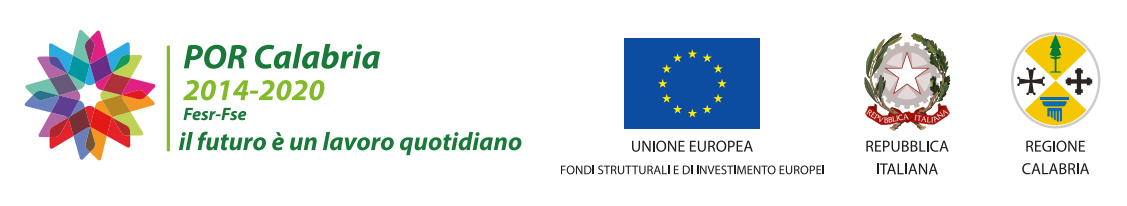 Allegato 2 PROPOSTA DI PROGETTOSELEZIONE PER L’ASSEGNAZIONE IN CONCESSIONE D’USO A TITOLO GRATUITO DEGLI IMMOBILI CONFISCATI ALLA CRIMINALITA’ ORGANIZZATA SITI IN REGGIO CALABRIA, VIA BOCALE II.POR Calabria FESR 2014/2020 – Agenda Urbana della Città di Reggio Calabria – Azione 9.6.6.Intervento AU RC 9.6.6.b Realizzazione di alloggi per l’accoglienza di pazienti provenienti da strutture ospedaliere in BocaleCRONOPROGRAMMAColorare le caselle relative ai singoli trimestri sulla base tempistiche delle specifiche attività.Denominazione progettoSoggetto promotoreCapitolo 1Qualità e quantità del partenariatoPar. 1.1 Competenze ed esperienze e maturate dei partner, desumibili dal curriculumCapitolo 1Qualità e quantità del partenariatoPar. 1.2 Accreditamento e/o convenzioni dei partner con il GOM e altre strutture ospedaliere e/o  sanitarie accreditate e/o convenzionate presenti sul territorio comunale di Reggio CalabriaCapitolo 1Qualità e quantità del partenariatoPar. 1.3 Numero e denominazione dei soggetti coinvolti (se la partecipazione è in ATS)Capitolo 2Requisiti organizzativi e curriculum del soggetto proponentePar. 2.1 Qualità e quantità delle attività svolte dall’Ente, in coerenza con le finalità dell’AvvisoCapitolo 2Requisiti organizzativi e curriculum del soggetto proponentePar. 2.2Accreditamento e/o convenzioni dell’Ente con il GOM e altre strutture ospedaliere e/o  sanitarie accreditate e/o convenzionate presenti sul territorio comunale di Reggio CalabriaCapitolo 2Requisiti organizzativi e curriculum del soggetto proponentePar. 2.3Personale (con rispettive competenze e indicazione delle figure professionali) ed organizzazione del lavoroCapitolo 3Caratteristiche qualitative e metodologiche dell’offertaPar. 3.1Analisi del fabbisogno (domanda di servizi nel territorio)Capitolo 3Caratteristiche qualitative e metodologiche dell’offertaPar. 3.2Individuazione di Obiettivi specifici in coerenza con le finalità e/o priorità indicate dall’AmministrazioneCapitolo 3Caratteristiche qualitative e metodologiche dell’offertaPar. 3.3Modalità di attuazione della gestione e capacità di governance dell’interventoCapitolo 3Caratteristiche qualitative e metodologiche dell’offertaPar. 3.4 Coerenza del cronoprogramma rispetto alle attività di realizzazione dell’interventoCapitolo 4 Prestazioni aggiuntive  (oltre l’alloggio)Par. 4.1Attività aggiuntive (oltre l’alloggio) che si intendono mettere a disposizione gratuitamente dei destinatariCapitolo 5Sostenibilità economico finanziaria del progettoPar. 5.1Coerenza, congruità e sostenibilità del Piano economico-finanziarioCapitolo 5Sostenibilità economico finanziaria del progettoPar. 5.2Trasparenza e motivazione del Piano economico-finanziarioCapitolo 5Sostenibilità economico finanziaria del progettoPar. 5.3Contributi ed apporti eventualmente concessi da altri soggetti pubblici o privati a sostegno delle attività del progettoAttività previsteAnno 2023Anno 2023Anno 2024Anno 2024Anno 2024Anno 2024Anno 2025Anno 2025Anno 2025Anno 2025Anno 2026Anno 2026Anno 2026Anno 2026Anno 2027Anno 2027Anno 2027Anno 2027Anno 2028Anno 2028Anno 2028Anno 2028Attività previsteTrimestreTrimestreTrimestreTrimestreTrimestreTrimestreTrimestreTrimestreTrimestreTrimestreTrimestreTrimestreTrimestreTrimestreTrimestreTrimestreTrimestreTrimestreTrimestreTrimestreTrimestreTrimestreAttività previsteIIIIVIIIIIIIVIIIIIIIVIIIIIIIVIIIIIIIVIIIIIIIVAttività 1 ………………………. Attività 2 ………………………. Attività 3 ……………………….Attività 4 ……………………….Attività 5 ……………………….